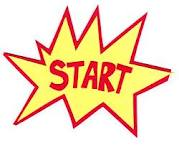 Your family.About your summer vacation.Your favorite subject.One place you would like to travel and why.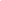 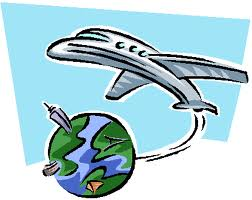 Something you would like to own.What’s one random and strange fact about you?The best vacation you’ve ever been on.Name three positive things that happened to you last year. What did you bring for lunch?Move forward oneSkip a turn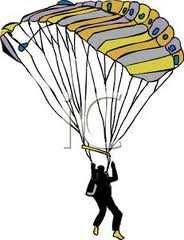 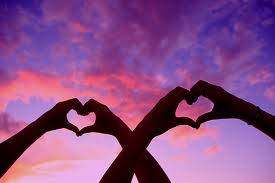 What’s something you’ve always wanted to try?A job you would like. Why?Your favorite colour.If I could live anywhere in the world I would want to live in…because…Move forward one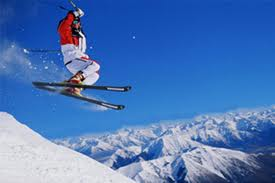 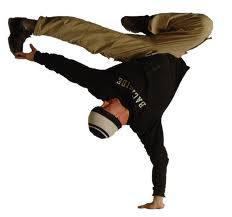 If your house burnt down what three possessions (things you own) would you miss the most?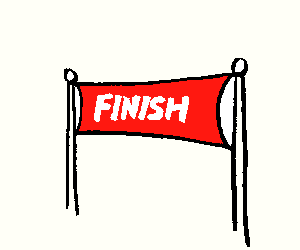 What are you most afraid of?Skip a turnAsk someone any question!Do you have any special talents (dancing, playing an instrument, cooking, etc.)